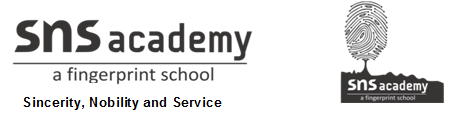 SOCIAL STUDIESWORKSHEET -1I LOVE MY INDIANAME:                                                                            GRADE: IVDATE: 24.6.22I.CHOOSE THE CORRECT ANSWER1. In terms of area, India is the ------------------- largest country in the world.         a. Third      b. Fourth       c. Seventh2. On ---------------------, India became independent.          a. 26 January  1950    b.  16 August 1955         c. 15 August 1947 3. The ----------------------- lies to the West of India.       a. Bay of Bengal         b.    Arabian Sea         c. Himalayas4. The southernmost tip of mainland of India is -------------------.             a. Indian ocean         b. Kanniyakumari         c. Bay of Bengal5. The capital of two states is ------------------------.Lucknow              b. Chandigarh           c. KohimaII.WRITE IN ONE WORD ANSWER1. Indis’s rank in terms of its population. ----------------------2. The seven states in north-east India called -----------------------3. The largest state in India. ----------------------------4. The southernmost tip of India’s mainland. ------------------------5. The capital of India is ------------------------III.WRITE THE STATES, CAPITALS AND UNION TERRPTORIES IN THE CORRECT COLUMNIV.ANSWER IN ONE OR TWO SENTENCES1. What is Radcliffe line?2. Write the boundaries of our country.3. Define peninsula.4. What is an Island?KERALA          PORTBLAIR               DAMN AND DIU             ASSAMPUDUCHERRY            SIKKIM           MUMBAI                TAMILNADULAKSHADWEEP        CHANDIGARH        PATNA     JAIPURSTATESUNION TERRITORYCAPITALS